Workforce Management Handbook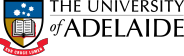 Dear [Staff Member Name]Re: Excessive Long Service Leave BalanceAs previously discussed, your long service leave balance now exceeds 80 days and you do not have an agreed leave management plan in place in Staff Services Online.I advise that you have six (6) months from the date of this letter to reach agreement with me to take your excess leave. If a suitable leave plan is not in place within this time and evidenced by approved leave of absence via Staff Services Online, then in accordance with clause 4.11.3.5 of the Enterprise Agreement, you may be given six (6) months written notice to reduce your leave balance.Please note, if the University’s operational needs mean that your excess long service leave balance cannot be reduced to under 30 days (35 days for shift workers) by taking the leave within six (6) months from the date of this communication, then we will need to resolve a leave plan which will set out the days on which the excess annual leave will be taken within 30 months of the date of this communication. This leave plan will need to be entered and approved in Staff Services Online.If there are any issues in relation to the scheduling of your excess leave I suggest that you make contact with me to discuss further (ext ……..).Yours sincerely[Supervisor]Cc: [staff file, records management office]Workforce Management HandbookNotice of excessive LSL template Effective Date:May  2019Version 1.1Authorised byChief Operating OfficerReview Date:May 2022Page 1 of 1WarningThis process is uncontrolled when printed. The current version of this document is available on the HR Website.This process is uncontrolled when printed. The current version of this document is available on the HR Website.This process is uncontrolled when printed. The current version of this document is available on the HR Website.This process is uncontrolled when printed. The current version of this document is available on the HR Website.